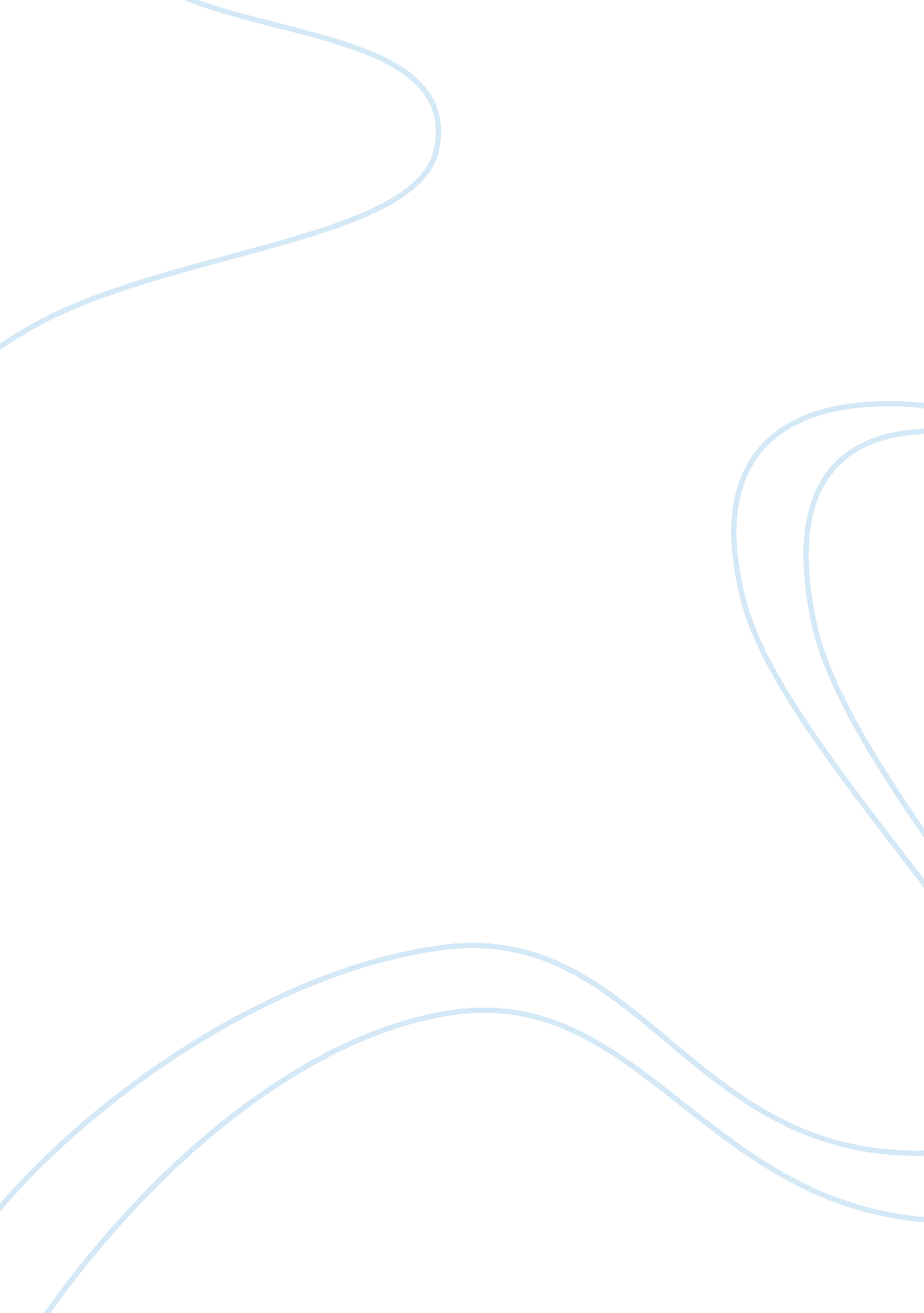 Reading responseLiterature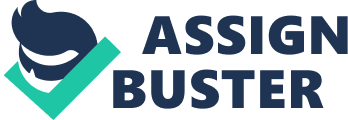 Reading Response The first art of work, “ What they learn in School” by Jerome Stern has an introduction that makes an individual want to know more of what is in the poem. It begins with what they want us to know in schools, the lessons are cantered towards drugs such as heroin, crack, marijuana, and amphetamines. The poem goes further to explain that the reason why these are taught is to ensure that people are not interested in the drugs. From this one would wish to read the whole poem in order to find out what it contains in totality. The main assertion in this poem is education (Jerome). 
The poem gives a long list of education stand points, why people should be educated. For instance in lines 10-11: “ And they want them to learn how to think for themselves so they can get good jobs and be successful, “ But they don’t want them to have books that confront them with real ideas because that will confuse their values”. Jerome Stern uses the poem to inform the masses of the need and importance of education (Jerome). 
The most touching lines of the poem are where he explains that history makes people to be patriotic to their countries, but they do not really want them to know about the tragedies that occurred sometime back, because of that they could easily be overtaken by the western powers. From its conclusion it is evident that one thing has led to the other and the flow is consistent with the events that happen (Jerome). The supportive ideas of the poem is when Stern explains that through education better people and parents are produced, this makes the poem have some meaning and direction. 
The second article is written by N. R. Kleinfield, its introduction is very attention seeking and makes the reader want to know more about what happened to Jeanne Heifetz. This introduction could be improved by introducing rhetorical question, this will make the mind of the reader wonder around looking for answers as he or she reads to obtain the real answer. 
This article involves reading and writing essays in exams. It deals with the type of passages brought in exams and the way students are supposed to answer them in order to avoid distorting the message from the author of that particular work (Kleinfield). 
When Jeanne Heifetz inspects ten high schools English exam in order to find out what passages are brought in the exams and by which authors do they belong. This could be improved and made clear why she is inspecting the past papers because even after she found out the authors there is no clear presentation of what she is going to do. 
From the first sentence to the last article has a flow that will keep the reader going; it captures the readers mind hence making him or her read through. This also shows that the work is tacked and inevitable to read. What I liked most the way students are told to write essays from these stories (Kleinfield). 
Works Cited 
Jerome, Stern. What they learn in school. Web. 24 Jul. 2013. http://emmabexon. tumblr. com/post/5970184946/what-they-learn-in-school-jerome-stern 
Kleinfield, N. R. " The Elderly Man and the Sea? Test Sanitizes Literary Texts." New York Times. 02 Jun 2012: n. Page. Web. 24 Jul. 2013. 